от 04 августа . №  20Об утверждении Порядка составления проекта бюджета Юксарского сельского поселения Килемарского муниципального района Республики Марий Элна очередной финансовый год и на плановый период В соответствии со статьями 169 и 184 Бюджетного кодекса Российской Федерации Юксарская сельская администрация Килемарского муниципального района Республики Марий Эл п о с т а н о в л я е т:1. Утвердить прилагаемый Порядок составления проекта бюджета Юксарского сельского поселения Килемарского муниципального района Республики Марий Эл на очередной финансовый год и на плановый период.2. Настоящее постановление вступает в силу со дня его подписания. 3. Контроль за исполнением настоящего постановления оставляю за собой.   Глава Юксарской сельской администрации                                                                       Т.А.БабинаМАРЫ ЭЛ РЕСПУБЛИКӸН КИЛЕМАР МУНИЦИПАЛЬНЫЙ РАЙОН ЙӰКСӒР СОЛА АДМИНИСТРАЦИЮКСАРСКАЯ СЕЛЬСКАЯ АДМИНИСТРАЦИЯКИЛЕМАРСКОГО МУНИЦИПАЛЬНОГО РАЙОНА РЕСПУБЛИКИ МАРИЙ ЭЛЮКСАРСКАЯ СЕЛЬСКАЯ АДМИНИСТРАЦИЯКИЛЕМАРСКОГО МУНИЦИПАЛЬНОГО РАЙОНА РЕСПУБЛИКИ МАРИЙ ЭЛПЫНЗАЛТЫШПОСТАНОВЛЕНИЕ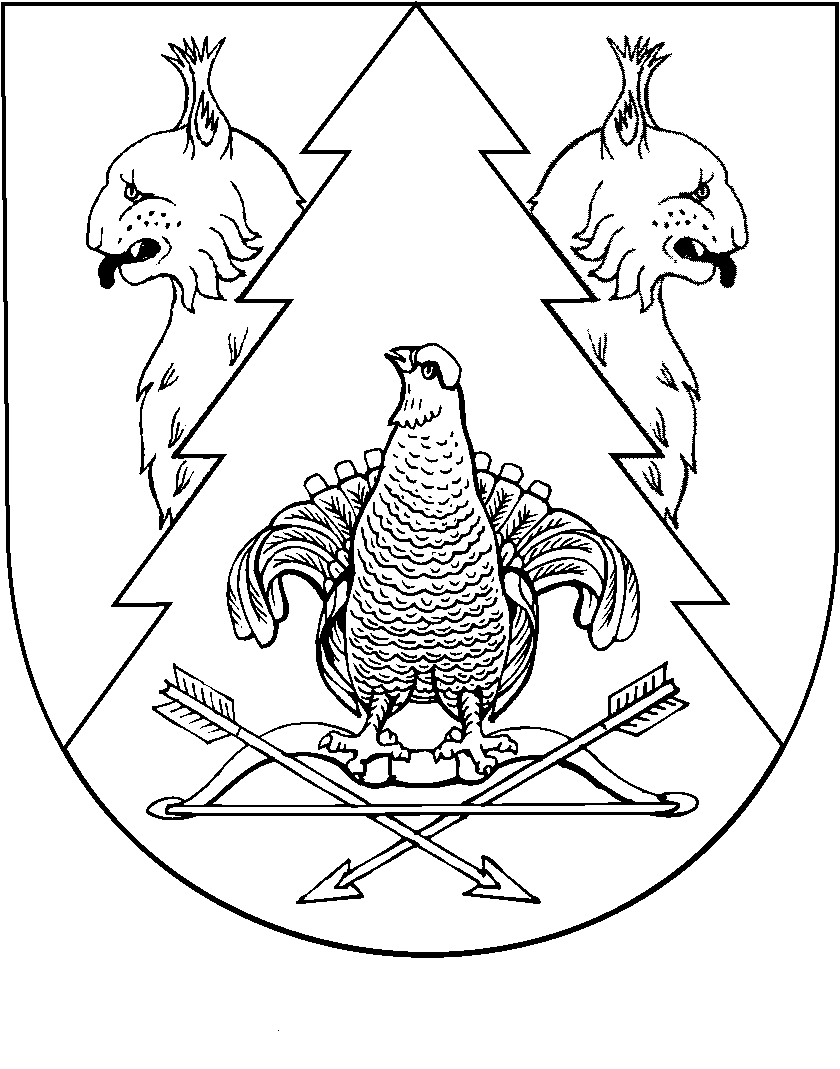 